EK 1 – STAJ BAŞVURU VE KABUL FORMU  STAJ/İŞYERİ EĞİTİMİ YAPILAN YER İLE İLGİLİ BİLGİLER  İŞVEREN VEYA YETKİLİNİN  ÖĞRENCİNİN NÜFUS KAYIT BİLGİLERİ (Staj/İşyeri eğitim başvurusu kabul edildiği takdirde öğrenci tarafından doldurulur.) (Yeni kimlik belgelerinde olmayan bilgiler doldurulmayacaktır.)Staj/İşyeri Eğitimi süresi içerisinde alınan rapor, istirahat vb. durumları belgelerin aslını ibraz etmek üzere bölüm sekreterliğine bildireceğimi, stajımın/işyeri eğitimimin başlangıç ve bitiş tarihlerinin değişmesi veya stajdan/işyeri eğitimimden vazgeçme niyetim halinde en az 3 iş günü önceden ilgili Program Başkanlığı ve Fakülteye bilgi vereceğimi, aksi halde 5510 sayılı kanun gereği doğacak cezai yükümlükleri kabul ettiğimi taahhüt ederim.               ÖĞRENCİNİN İMZASI                           BÖLÜM STAJ KOMİSYONU ONAYI                        BÖLÜM ONAYINOT: Teslim edilecek form 3 asıl nüsha olarak (fotokopi değil) hazırlanır. Zorunlu staja/işyeri eğitimine başlama tarihinden en az 2 hafta önce 1 nüshasının bölüm öğrenci işleri birimine, 1 nüshasının program staj/işyeri eğitimi komisyonuna ve 1 nüshasının staj/işyeri eğitimi yapılacak kurum/kuruluşa teslim edilmesi zorunludur.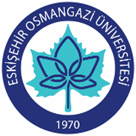 ESKİŞEHİR OSMANGAZİ ÜNİVERSİTESİSANAT VE TASARIM FAKÜLTESİResim Yapıştırarak Bölüm Staj/İşyeri Eğitimi Komisyonuna Onaylatılacaktır. Fotokopi resim kullanmayınız.Adı SoyadıTC Kimlik NoÖğrenci NoÖğretim Yılı 20…/20…E-Posta AdresiTelefon NoAkademik BirimESKİŞEHİR OSMANGAZİ ÜNİVERSİTESİ
SANAT VE TASARIM FAKÜLTESİESKİŞEHİR OSMANGAZİ ÜNİVERSİTESİ
SANAT VE TASARIM FAKÜLTESİTASARIM ÜRETİM STAJI      TASARIM OFİS STAJI            Lisans ProgramıENDÜSTRİYEL TASARIM BÖLÜMÜENDÜSTRİYEL TASARIM BÖLÜMÜTASARIM ÜRETİM STAJI      TASARIM OFİS STAJI            İkametgâh AdresiStaj/İşyeri Eğitimi Başlangıç ve Bitiş Tarihi…… / …. / ………..   -   …… / …. / ………..…… / …. / ………..   -   …… / …. / ………..Süresi (İş Günü/Saati)25 GünStaj/İşyeri Eğitimi Yapılan Yerin AdıStaj Yapılan Yerin AdresiFaaliyet Alanı (Sektör)Telefon NumarasıFaks NumarasıE-Postası AdresiWeb AdresiAdı SoyadıGöreviÖğrencinin staj/işyeri eğitimi yapması uygundur.Unvan Mühür/Kaşe ve İmzaTarih: …… / …. / ………..   E-Posta AdresiÖğrencinin staj/işyeri eğitimi yapması uygundur.Unvan Mühür/Kaşe ve İmzaTarih: …… / …. / ………..   TarihÖğrencinin staj/işyeri eğitimi yapması uygundur.Unvan Mühür/Kaşe ve İmzaTarih: …… / …. / ………..   İşveren S.G.K Tescil No.Öğrencinin staj/işyeri eğitimi yapması uygundur.Unvan Mühür/Kaşe ve İmzaTarih: …… / …. / ………..   SoyadıNüfusa Kayıtlı olduğu İlAdıİlçeBaba AdıMahalle- KöyAnne AdıCilt NoDoğum YeriAile Sıra NoDoğum TarihiSıra NoT.C Kimlik No.Verildiği Nüfus DairesiN. Cüzdan Seri No.Veriliş NedeniS.G.K No.Veriliş TarihiBelge üzerindeki bilgilerin doğru olduğunu bildiririm.Tarih: …… / …. / ………..   Tarih: …… / …. / ………..   Tarih: …… / …. / ………..   